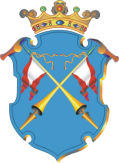 Республика Карелиямуниципальное образованиЕСОРТАВАЛЬСКОЕ ГОРОДСКОЕ ПОСЕЛЕНИЕГЛАВА СОРТАВАЛЬСКОГО ГОРОДСКОГО ПОСЕЛЕНИЯПОСТАНОВЛЕНИЕ             От « 29 »     ноября  2018  г.                                                    №   47-ПО подготовке документации«Проект планировки территории кадастрового квартала 10:07:0010111 города Сортавала»            В соответствии со ст.ст. 41,42,45,46 Градостроительного Кодекса Российской Федерации, в целях обеспечения устойчивого развития территории, выделения элементов планировочной структуры, установления границ земельных участков, на которых расположены объекты капитального строительства, границ земельных участков, предназначенных для строительства и размещения линейных объектов, обеспечения учета интересов граждан и их объединений,ПОСТАНОВЛЯЮ:Муниципальному учреждению «Архитектура и градостроительство города Сортавала»:Приступить к подготовке документации «Проект планировки территории кадастрового квартала 10:07:0010111 города Сортавала» в границах земельного участка,  расположенного в кадастровом квартале 10:07:0010111  ориентировочной площадью 1.96 га.Обеспечить подготовку документации «Проект планировки территории кадастрового квартала 10:07:0010111 города Сортавала»в составе проекта планировки территории в срок до 30 декабря 2018 года. Опубликовать  настоящее постановление в официальных средствах массовой информации и разместить на официальном сайте администрации Сортавальского городского поселения в сети интернет.Постановление вступает силу с момента его официального опубликования.Глава Сортавальского городского поселения                                                                          С.В.Крупин	           